Медицинская неграмотность родителей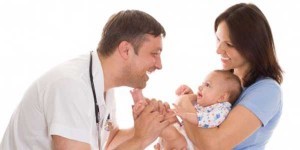    Все родители мечтают, чтобы их ребенок был здоровым, прилагая для этого массу усилий. Но, к сожалению, дети все же болеют — одни реже, другие чаще. У одних деток простуда проходит быстро, а у других возникают тяжелые осложнения.  Этому есть немало причин, и одна из них неграмотность родителей в вопросах медицины.  К сожалению, будущих родителей никто и нигде не учит основам медицинских знаний, предполагается, что это прерогатива врачей.  Но, как показывает практика,  неграмотность родителей не редко оборачивается трагедиями.  Вовремя не заметили тревожных симптомов болезни у ребенка, не правильно оказали помощь при травме или болезни, дали не то лекарство и так далее. В результате — запущенные болезни, слишком позднее обращение к врачу, хронические заболевания, аллергические реакции….   Какой выход из этой ситуации? Ведь не идти же всем учиться в медучилища или институты.  родители сами должны позаботиться о том, чтобы иметь представления о медицине.  Покупайте медицинские энциклопедии и справочники, рассчитанные не на медиков, а на обычных врачей, ходите на медицинские выставки по педиатрии.  Это поможет вам не только стать грамотнее в вопросах анатомии и детских болезней, но и узнать много полезной информации о детских заболеваниях и методах их лечения. На медицинских выставках часто представляют новые лекарства и аппараты для лечения ряда заболеваний в домашних условий.  Вы сможете получить там консультацию по их применению.Во многих городах  организуются курсы для родителей, на которых профессиональные медики помогают родителям преодолеть свою безграмотность.   Учат определять симптомы детских заболеваний,  справляться с уходом и  профилактикой детских заболеваний.    Многие родители считают, что если регулярно посещать врача в детской поликлинике, то этого достаточно, чтобы здоровье ребенка было под контролем. Однако, это не совсем соответствует действительности.  Все мы прекрасно понимаем, что у участкового врача за день бывает десятки посетителей, он просто может не заметить каких то симптомов. А вот у мамы дети только свои, если она грамотна в вопросах медицины, то заметит какие то тревожные сигналы гораздо быстрее. К тому, же здоровье вашего ребенка важнее для вас, а не для чужой тети, пусть и с медицинским дипломом.